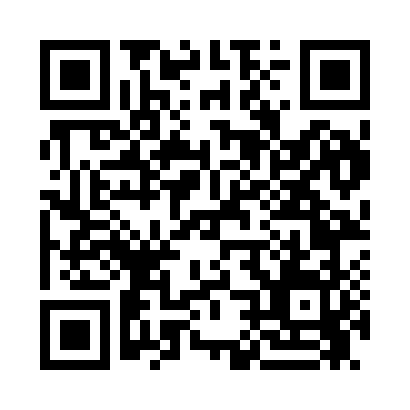 Prayer times for Ashford, Alabama, USAMon 1 Jul 2024 - Wed 31 Jul 2024High Latitude Method: Angle Based RulePrayer Calculation Method: Islamic Society of North AmericaAsar Calculation Method: ShafiPrayer times provided by https://www.salahtimes.comDateDayFajrSunriseDhuhrAsrMaghribIsha1Mon4:215:4112:454:237:499:082Tue4:225:4112:454:247:499:083Wed4:225:4212:454:247:499:084Thu4:235:4212:464:247:499:085Fri4:235:4312:464:247:499:086Sat4:245:4312:464:257:489:077Sun4:255:4412:464:257:489:078Mon4:255:4412:464:257:489:079Tue4:265:4512:464:257:489:0610Wed4:275:4512:464:257:489:0611Thu4:275:4612:474:257:479:0612Fri4:285:4612:474:267:479:0513Sat4:295:4712:474:267:479:0514Sun4:295:4712:474:267:469:0415Mon4:305:4812:474:267:469:0416Tue4:315:4812:474:267:469:0317Wed4:325:4912:474:267:459:0218Thu4:325:5012:474:267:459:0219Fri4:335:5012:474:267:449:0120Sat4:345:5112:474:267:449:0021Sun4:355:5112:474:267:439:0022Mon4:365:5212:474:277:438:5923Tue4:365:5312:474:277:428:5824Wed4:375:5312:474:277:418:5725Thu4:385:5412:484:277:418:5626Fri4:395:5412:474:277:408:5627Sat4:405:5512:474:277:408:5528Sun4:415:5612:474:277:398:5429Mon4:415:5612:474:267:388:5330Tue4:425:5712:474:267:378:5231Wed4:435:5812:474:267:378:51